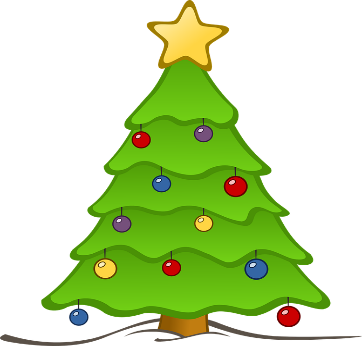  V PÁTEK 2. PROSINCE 2022 V 17:00 hod. U KULTURNÍHO DOMU. 					BOHATÉ OBČERSTVENÍ, HUDBA.